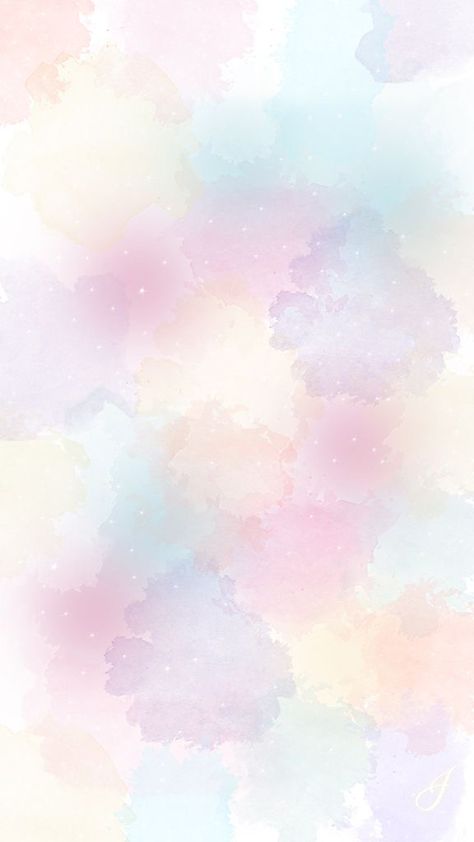 ระยะเวลาการให้บริการประชาชนลำดับที่กระบวนการบริการระยะเวลาเดิมที่ อปท.ให้บริการระยะเวลาที่ปรับลด1การรับแจ้งเรื่องราวร้องทุกข์  ร้องเรียน1 วัน30 นาที/ราย2การขอรับความช่วยเหลือเวลาเกิดสาธารณภัย60 นาที/ราย30 นาที/ราย3การสนับสนุนน้ำอุปโภคบริโภค1  ชั่วโมงเท่าเดิม4การขอใบอนุญาตประกอบกิจการที่เป็นอันตรายต่อสุขภาพ30  วันเท่าเดิม5การขอใบอนุญาตจัดตั้งตลาด30  วันเท่าเดิม6การรับสมัครเด็กเข้าเรียนระดับก่อนประถมศึกษา      ในสถานศึกษาสังกัดองค์กรปกครองส่วนท้องถิ่น50 นาที/ราย30 นาที/ราย7การจดทะเบียนพาณิชย์-ตั้งใหม่30  นาที/ราย15 นาที/ราย8การลงทะเบียนและยื่นคำขอรับเงินเบี้ยยังชีพผู้สูงอายุ30  นาที/ราย15 นาที/ราย9การลงทะเบียนและยื่นคำขอรับเงินเบี้ยความพิการ30  นาที/ราย15 นาที/ราย10การขอรับเงินสงเคราะห์ผู้ป่วยเอดส์30 นาที/ราย15 นาที/ราย11การรับชำระภาษีที่ดินและสิ่งปลูกสร้าง15  นาที/ราย10 นาที/ราย